LIGUE DE WILAYA DE FOOT BALL  OUM  EL  BOUAGHI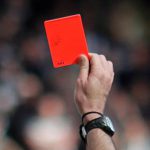 COMMISSION DE DISCIPLINEREUNION DU 09/05/2022MEMBRES PRESENTS :MESSIEURS :                         BOUMARAF  AMARA   PRESIDENT                        17°eme JOURNEE                                                DAHNOUN ABDELKRIM  MEMBREORDRE DU JOUR : Traitement  des affaires	-ALLAOUA BADREDDINE LIC N°0440011 (WSBBS)………………………AVERTISSEMENT-SAOUDI ZAKARIA  LIC N°0440023……… (WSBBS)………………………AVERTISSEMENT-BAAZIZI  IMADEDDINE  LIC N°0442029  (CRBB)……… ………………AVERTISSEMENT-BELKHIRI  ABDELAZIZ  LIC N°0446016  (JBJ)……… ……………..…AVERTISSEMENT-BAHRI  AYOUB   LIC N°0450026            (USAM)… …………..……AVERTISSEMENT-SAHBI  BILLEL   LIC N°0447016  ………… (DSSR)……… ………………AVERTISSEMENT-CHERGUI   RAFIK   LIC N°0444010 …….  (USB)……… ………….……AVERTISSEMENT-FEZANI    ACHREF  LIC N°0444012……… (USB)……… …………….…AVERTISSEMENT-BENHAMLA    ABDELATIF  LIC N°0444030  .  (USB)……….…...…AVERTISSEMENTLE PRESIDENT  DE  LA COMMISSION  A .BOUMARAF AFFAIRE N°   72  RENCONTRE   ESSR / WSBBS  …………… DU 05/05/2022 (S)AFFAIRE N°   73  RENCONTRE   CRBB / CRBH  …………… DU 06/05/2022 (S)AFFAIRE N°   74  RENCONTRE   JBJ / USAM  …………… DU 06/05/2022 (S)AFFAIRE N°   75  RENCONTRE   DSSR / USB  …………… DU 06/05/2022 (S)